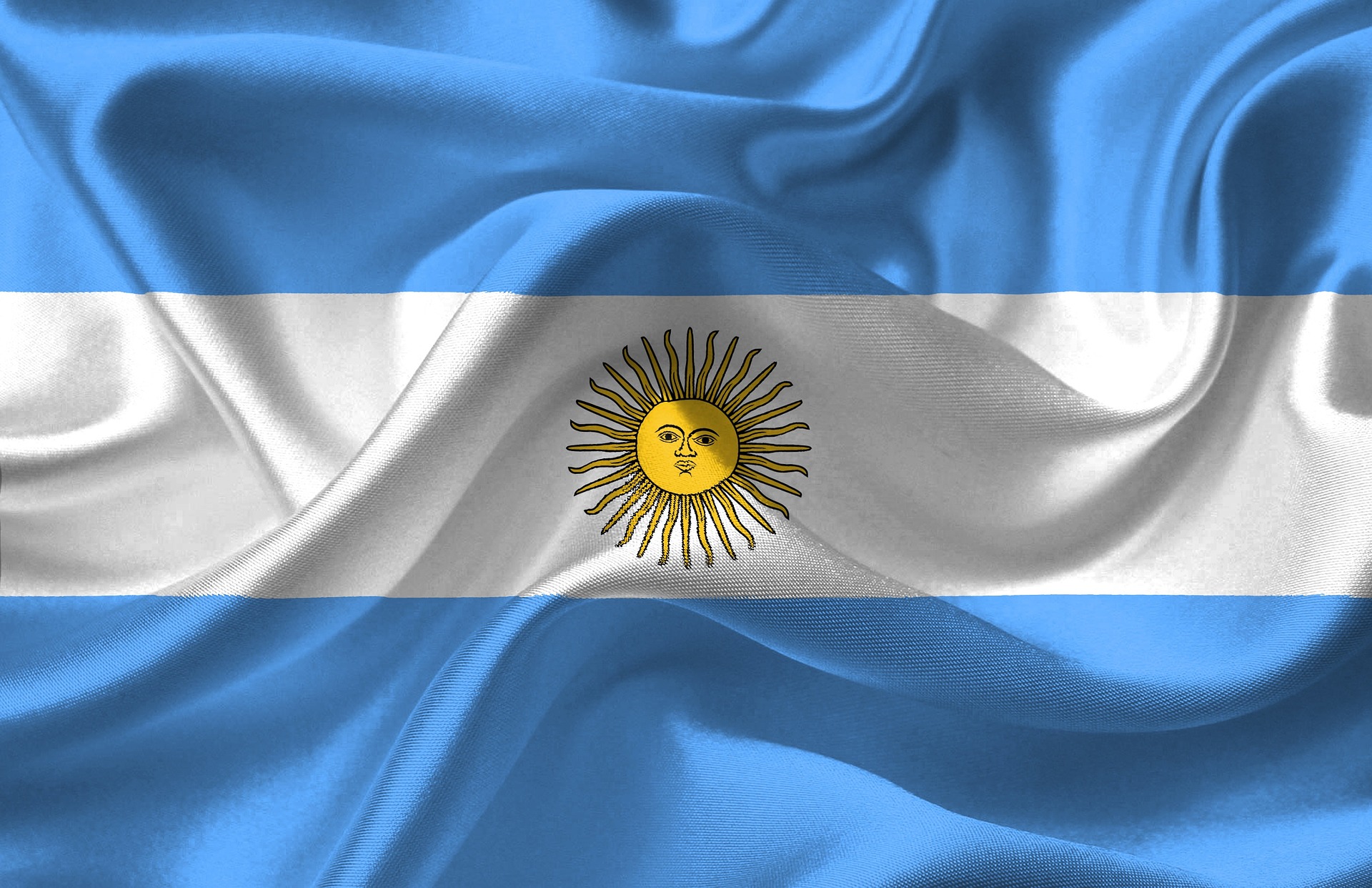 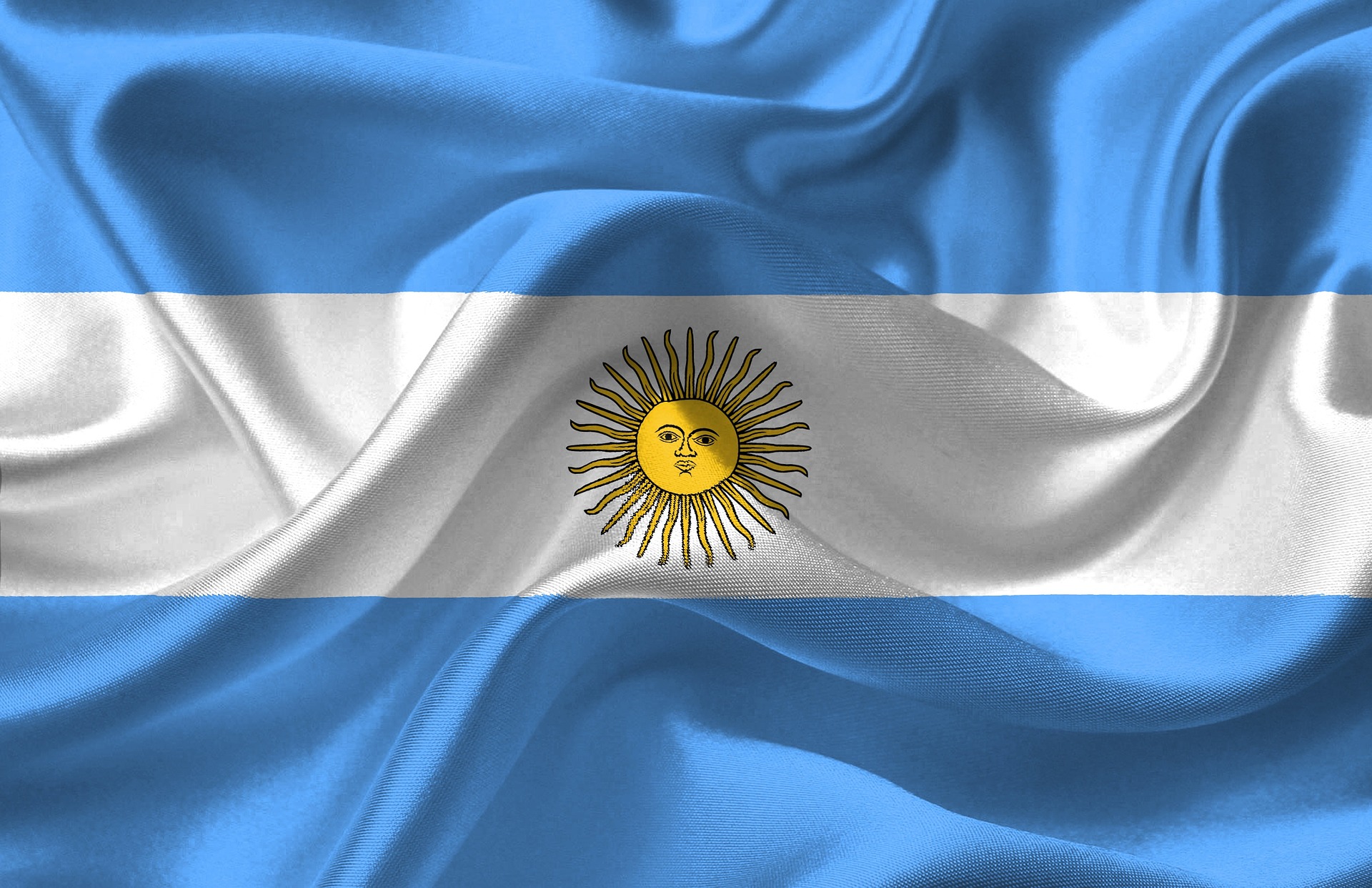 STUDENTI acknowledge all of the above and agree to these terms and conditionsSignaturePlease write your name here  LEGALGUARDIAN and/or PARENTI acknowledge all of the above and agree to these terms and conditionsSignaturePlease write your name here  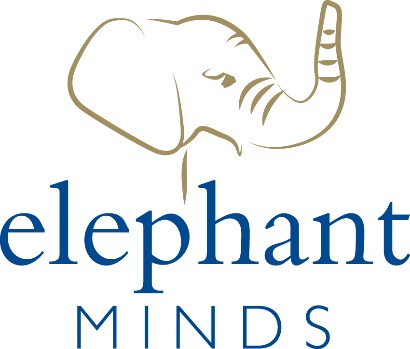 Online Application Form Immersive Homestay Teaching ProgrammesThank you for your interest in applying to take one of our Homestay Teaching Programmes.  Please complete the form below and send it back to us by email or post or click “Submit” at the bottom of this page (note this function may not always be available).www.elephantminds.co.uk STUDENT INFORMATIONSTUDENT INFORMATIONSTUDENT INFORMATIONSTUDENT INFORMATIONSTUDENT INFORMATIONSTUDENT INFORMATIONSTUDENT INFORMATIONSTUDENT INFORMATIONSTUDENT INFORMATIONFull Name (as on passport):  Full Name (as on passport):  Full Name (as on passport):  Email address:  Email address:  Email address:  Email address:  Email address:  Email address:  Male Female  Day of birth (dd/mm/yy):  Day of birth (dd/mm/yy):  Day of birth (dd/mm/yy):  Day of birth (dd/mm/yy):  Day of birth (dd/mm/yy):  Country of birth:  Country of birth:  Country of birth:  Citizenship:    Other citizenship/s:  Citizenship:    Other citizenship/s:  Citizenship:    Other citizenship/s:  Citizenship:    Other citizenship/s:  Citizenship:    Other citizenship/s:  Citizenship:    Other citizenship/s:  Citizenship:    Other citizenship/s:  Citizenship:    Other citizenship/s:  Citizenship:    Other citizenship/s:  STUDENT ADDRESS INFORMATIONSTUDENT ADDRESS INFORMATIONSTUDENT ADDRESS INFORMATIONSTUDENT ADDRESS INFORMATIONSTUDENT ADDRESS INFORMATIONSTUDENT ADDRESS INFORMATIONSTUDENT ADDRESS INFORMATIONSTUDENT ADDRESS INFORMATIONSTUDENT ADDRESS INFORMATIONAddress:  Address:  Address:  Address:  Address:  Address:  Address:  Address:  Address:  City:  City:  Country:  Country:  Country:  Country:  Country:  Postcode:  Postcode:  Home telephone number (include country code):  Home telephone number (include country code):  Home telephone number (include country code):  Home telephone number (include country code):  Mobile (include country code):  Mobile (include country code):  Mobile (include country code):  Mobile (include country code):  Mobile (include country code):  AGENT INFORMATIONPlease tell us if someone is helping you complete your application AGENT INFORMATIONPlease tell us if someone is helping you complete your application AGENT INFORMATIONPlease tell us if someone is helping you complete your application AGENT INFORMATIONPlease tell us if someone is helping you complete your application AGENT INFORMATIONPlease tell us if someone is helping you complete your application AGENT INFORMATIONPlease tell us if someone is helping you complete your application AGENT INFORMATIONPlease tell us if someone is helping you complete your application AGENT INFORMATIONPlease tell us if someone is helping you complete your application AGENT INFORMATIONPlease tell us if someone is helping you complete your application Who is helping you to make your application?Who is helping you to make your application?Who is helping you to make your application?Who is helping you to make your application?Who is helping you to make your application?Who is helping you to make your application?Who is helping you to make your application?Who is helping you to make your application?Who is helping you to make your application?No one is helping me (I am doing this application by myself).   An education agent is helping me.  A friend is helping me.   Someone in my family is helping me.No one is helping me (I am doing this application by myself).   An education agent is helping me.  A friend is helping me.   Someone in my family is helping me.No one is helping me (I am doing this application by myself).   An education agent is helping me.  A friend is helping me.   Someone in my family is helping me.No one is helping me (I am doing this application by myself).   An education agent is helping me.  A friend is helping me.   Someone in my family is helping me.No one is helping me (I am doing this application by myself).   An education agent is helping me.  A friend is helping me.   Someone in my family is helping me.No one is helping me (I am doing this application by myself).   An education agent is helping me.  A friend is helping me.   Someone in my family is helping me.No one is helping me (I am doing this application by myself).   An education agent is helping me.  A friend is helping me.   Someone in my family is helping me.No one is helping me (I am doing this application by myself).   An education agent is helping me.  A friend is helping me.   Someone in my family is helping me.No one is helping me (I am doing this application by myself).   An education agent is helping me.  A friend is helping me.   Someone in my family is helping me.Agency/Company/….. Name (Enter the name of the agency or company that is helping you):   Agency/Company/….. Name (Enter the name of the agency or company that is helping you):   Agency/Company/….. Name (Enter the name of the agency or company that is helping you):   Agency/Company/….. Name (Enter the name of the agency or company that is helping you):   Agency/Company/….. Name (Enter the name of the agency or company that is helping you):   Agency/Company/….. Name (Enter the name of the agency or company that is helping you):   Agency/Company/….. Name (Enter the name of the agency or company that is helping you):   Agency/Company/….. Name (Enter the name of the agency or company that is helping you):   Agency/Company/….. Name (Enter the name of the agency or company that is helping you):   Agent’s Email Address:  Agent’s Email Address:  Agent’s Email Address:  Agent’s Email Address:  Agent’s Email Address:  Agent’s Email Address:  Agent’s Email Address:  Agent’s Email Address:  Agent’s Email Address:  CURRENT OCUPATION/STUDIESCURRENT OCUPATION/STUDIESCURRENT OCUPATION/STUDIESCURRENT OCUPATION/STUDIESCURRENT OCUPATION/STUDIESCURRENT OCUPATION/STUDIESCURRENT OCUPATION/STUDIESCURRENT OCUPATION/STUDIESCURRENT OCUPATION/STUDIESAre you studying at the moment?  Yes  No                                    (if yes)Are you studying at the moment?  Yes  No                                    (if yes)Where?  Where?  Where?  What?  What?  What?  How long?  STUDY ABROAD IN ARGENTINAPlease choose the Homestay Teaching Programme you wish to takeSTUDY ABROAD IN ARGENTINAPlease choose the Homestay Teaching Programme you wish to takeSTUDY ABROAD IN ARGENTINAPlease choose the Homestay Teaching Programme you wish to takeSTUDY ABROAD IN ARGENTINAPlease choose the Homestay Teaching Programme you wish to takeSTUDY ABROAD IN ARGENTINAPlease choose the Homestay Teaching Programme you wish to takeSTUDY ABROAD IN ARGENTINAPlease choose the Homestay Teaching Programme you wish to takeSTUDY ABROAD IN ARGENTINAPlease choose the Homestay Teaching Programme you wish to takeNr. hours p/wkInternational ExamsSpanish for BusinessSpanish for UniversityGeneral Spanish10152025ACCOMMODATIONACCOMMODATIONACCOMMODATIONACCOMMODATIONACCOMMODATIONACCOMMODATIONACCOMMODATIONACCOMMODATIONAccommodation in  Single Room  Double Room  Twin Room  Accommodation in  Single Room  Double Room  Twin Room  Accommodation in  Single Room  Double Room  Twin Room  Accommodation in  Single Room  Double Room  Twin Room  Accommodation in  Single Room  Double Room  Twin Room  Accommodation in  Single Room  Double Room  Twin Room  Accommodation in  Single Room  Double Room  Twin Room  Accommodation in  Single Room  Double Room  Twin Room  When would you like to move in with your homestay family? Please state date (dd/mm/yy):  When would you like to move in with your homestay family? Please state date (dd/mm/yy):  When would you like to move in with your homestay family? Please state date (dd/mm/yy):  When would you like to move in with your homestay family? Please state date (dd/mm/yy):  When would you like to move in with your homestay family? Please state date (dd/mm/yy):  When would you like to move in with your homestay family? Please state date (dd/mm/yy):  When would you like to move in with your homestay family? Please state date (dd/mm/yy):  When would you like to move in with your homestay family? Please state date (dd/mm/yy):  WORK/JOB INFORMATIONWORK/JOB INFORMATIONWORK/JOB INFORMATIONWORK/JOB INFORMATIONWORK/JOB INFORMATIONWORK/JOB INFORMATIONWORK/JOB INFORMATIONWORK/JOB INFORMATIONWORK/JOB INFORMATIONWORK/JOB INFORMATIONJob/Position title:  Job/Position title:  Job/Position title:  Job/Position title:  Job/Position title:  Job/Position title:  Company Name:  Company Name:  Company Name:  Company Name:  Employed Self Employed Employed Self Employed Working since (dd/mm/yy): Working since (dd/mm/yy): Working since (dd/mm/yy): Working since (dd/mm/yy): Working since (dd/mm/yy): Working until (dd/mm/yy): Working until (dd/mm/yy): Working until (dd/mm/yy): VISA INFORMATIONInformation on visas can be found at the government’s official website www.migraciones.gov.arVISA INFORMATIONInformation on visas can be found at the government’s official website www.migraciones.gov.arVISA INFORMATIONInformation on visas can be found at the government’s official website www.migraciones.gov.arVISA INFORMATIONInformation on visas can be found at the government’s official website www.migraciones.gov.arVISA INFORMATIONInformation on visas can be found at the government’s official website www.migraciones.gov.arVISA INFORMATIONInformation on visas can be found at the government’s official website www.migraciones.gov.arVISA INFORMATIONInformation on visas can be found at the government’s official website www.migraciones.gov.arVISA INFORMATIONInformation on visas can be found at the government’s official website www.migraciones.gov.arVISA INFORMATIONInformation on visas can be found at the government’s official website www.migraciones.gov.arVISA INFORMATIONInformation on visas can be found at the government’s official website www.migraciones.gov.arDo you need a visa?None  Short-term Student  Tier 4 General Student  Other please specify: Do you need a visa?None  Short-term Student  Tier 4 General Student  Other please specify: Do you need a visa?None  Short-term Student  Tier 4 General Student  Other please specify: Do you need a visa?None  Short-term Student  Tier 4 General Student  Other please specify: Do you need a visa?None  Short-term Student  Tier 4 General Student  Other please specify: Do you need a visa?None  Short-term Student  Tier 4 General Student  Other please specify: Do you need a visa?None  Short-term Student  Tier 4 General Student  Other please specify: Do you need a visa?None  Short-term Student  Tier 4 General Student  Other please specify: Do you need a visa?None  Short-term Student  Tier 4 General Student  Other please specify: Do you need a visa?None  Short-term Student  Tier 4 General Student  Other please specify: TELL US MORE ABOUT YOUTELL US MORE ABOUT YOUTELL US MORE ABOUT YOUTELL US MORE ABOUT YOUTELL US MORE ABOUT YOUTELL US MORE ABOUT YOUTELL US MORE ABOUT YOUTELL US MORE ABOUT YOUTELL US MORE ABOUT YOUTELL US MORE ABOUT YOUWhat is your first language?  What is your first language?  What is your first language?  What is your first language?   Do you speak other languages?  Yes  No (if yes) Which ones?:  Do you speak other languages?  Yes  No (if yes) Which ones?:  Do you speak other languages?  Yes  No (if yes) Which ones?:  Do you speak other languages?  Yes  No (if yes) Which ones?:  Do you speak other languages?  Yes  No (if yes) Which ones?:  Do you speak other languages?  Yes  No (if yes) Which ones?: What is your Spanish language level? Beginner Lower Intermediate Intermediate   Upper Intermediate AdvancedWhat is your Spanish language level? Beginner Lower Intermediate Intermediate   Upper Intermediate AdvancedWhat is your Spanish language level? Beginner Lower Intermediate Intermediate   Upper Intermediate AdvancedWhat is your Spanish language level? Beginner Lower Intermediate Intermediate   Upper Intermediate AdvancedWhat is your Spanish language level? Beginner Lower Intermediate Intermediate   Upper Intermediate AdvancedWhat is your Spanish language level? Beginner Lower Intermediate Intermediate   Upper Intermediate AdvancedWhat is your Spanish language level? Beginner Lower Intermediate Intermediate   Upper Intermediate AdvancedWhat is your Spanish language level? Beginner Lower Intermediate Intermediate   Upper Intermediate AdvancedWhat is your Spanish language level? Beginner Lower Intermediate Intermediate   Upper Intermediate AdvancedWhat is your Spanish language level? Beginner Lower Intermediate Intermediate   Upper Intermediate AdvancedDo you smoke?  Yes  No (Note: Students are not allowed to smoke inside the homes of homestay families. Some families allow students to smoke outside of the home.)Do you smoke?  Yes  No (Note: Students are not allowed to smoke inside the homes of homestay families. Some families allow students to smoke outside of the home.)Do you smoke?  Yes  No (Note: Students are not allowed to smoke inside the homes of homestay families. Some families allow students to smoke outside of the home.)Do you smoke?  Yes  No (Note: Students are not allowed to smoke inside the homes of homestay families. Some families allow students to smoke outside of the home.)Do you smoke?  Yes  No (Note: Students are not allowed to smoke inside the homes of homestay families. Some families allow students to smoke outside of the home.)Do you smoke?  Yes  No (Note: Students are not allowed to smoke inside the homes of homestay families. Some families allow students to smoke outside of the home.)Do you smoke?  Yes  No (Note: Students are not allowed to smoke inside the homes of homestay families. Some families allow students to smoke outside of the home.)Do you smoke?  Yes  No (Note: Students are not allowed to smoke inside the homes of homestay families. Some families allow students to smoke outside of the home.)Do you smoke?  Yes  No (Note: Students are not allowed to smoke inside the homes of homestay families. Some families allow students to smoke outside of the home.)Do you smoke?  Yes  No (Note: Students are not allowed to smoke inside the homes of homestay families. Some families allow students to smoke outside of the home.)Are you allergic to any of these animals?  Dogs  Cats  Other animals  Check this box if you do NOT have allergies to animals.  Are you allergic to any of these animals?  Dogs  Cats  Other animals  Check this box if you do NOT have allergies to animals.  Are you allergic to any of these animals?  Dogs  Cats  Other animals  Check this box if you do NOT have allergies to animals.  Are you allergic to any of these animals?  Dogs  Cats  Other animals  Check this box if you do NOT have allergies to animals.  Are you allergic to any of these animals?  Dogs  Cats  Other animals  Check this box if you do NOT have allergies to animals.  Are you allergic to any of these animals?  Dogs  Cats  Other animals  Check this box if you do NOT have allergies to animals.  Are you allergic to any of these animals?  Dogs  Cats  Other animals  Check this box if you do NOT have allergies to animals.  Are you allergic to any of these animals?  Dogs  Cats  Other animals  Check this box if you do NOT have allergies to animals.  Are you allergic to any of these animals?  Dogs  Cats  Other animals  Check this box if you do NOT have allergies to animals.  Are you allergic to any of these animals?  Dogs  Cats  Other animals  Check this box if you do NOT have allergies to animals.  Please write any other allergies, health problems, or dietary needs that your homestay family should consider.  Please write any other allergies, health problems, or dietary needs that your homestay family should consider.  Please write any other allergies, health problems, or dietary needs that your homestay family should consider.  Please write any other allergies, health problems, or dietary needs that your homestay family should consider.  Please write any other allergies, health problems, or dietary needs that your homestay family should consider.  Please write any other allergies, health problems, or dietary needs that your homestay family should consider.  Please write any other allergies, health problems, or dietary needs that your homestay family should consider.  Please write any other allergies, health problems, or dietary needs that your homestay family should consider.  Please write any other allergies, health problems, or dietary needs that your homestay family should consider.  Please write any other allergies, health problems, or dietary needs that your homestay family should consider.  Do you have any special requests?Do you have any special requests?Do you have any special requests?Do you have any special requests?Do you have any special requests?Do you have any special requests?Do you have any special requests?Do you have any special requests?Do you have any special requests?Do you have any special requests?YOUR PERSONALITY-Please tell us about your personality YOUR PERSONALITY-Please tell us about your personality YOUR PERSONALITY-Please tell us about your personality YOUR PERSONALITY-Please tell us about your personality YOUR PERSONALITY-Please tell us about your personality YOUR PERSONALITY-Please tell us about your personality YOUR PERSONALITY-Please tell us about your personality YOUR PERSONALITY-Please tell us about your personality YOUR PERSONALITY-Please tell us about your personality YOUR PERSONALITY-Please tell us about your personality Affectionate  Cheerful  Sociable  Adaptable  Humorous  CreativeFriendly Affectionate  Cheerful  Sociable  Adaptable  Humorous  CreativeFriendly Affectionate  Cheerful  Sociable  Adaptable  Humorous  CreativeFriendly ShyIndependentCuriousSerious   Private Athletic ShyIndependentCuriousSerious   Private Athletic ShyIndependentCuriousSerious   Private Athletic ShyIndependentCuriousSerious   Private Athletic ShyIndependentCuriousSerious   Private Athletic  Athletic  Organised  Outgoing Other  Other1   Other2  Athletic  Organised  Outgoing Other  Other1   Other2 HOBBIES & INTERESTSHOBBIES & INTERESTSHOBBIES & INTERESTSHOBBIES & INTERESTSHOBBIES & INTERESTSHOBBIES & INTERESTSHOBBIES & INTERESTSHOBBIES & INTERESTSHOBBIES & INTERESTSHOBBIES & INTERESTSWhat do you like to do during your free time?What do you like to do during your free time?What do you like to do during your free time?What do you like to do during your free time?What do you like to do during your free time?What do you like to do during your free time?What do you like to do during your free time?What do you like to do during your free time?What do you like to do during your free time?What do you like to do during your free time?Please tick activities which you enjoy, or which you do on a regular basis:Please tick activities which you enjoy, or which you do on a regular basis:Please tick activities which you enjoy, or which you do on a regular basis:Please tick activities which you enjoy, or which you do on a regular basis:Please tick activities which you enjoy, or which you do on a regular basis:Please tick activities which you enjoy, or which you do on a regular basis:Please tick activities which you enjoy, or which you do on a regular basis:Please tick activities which you enjoy, or which you do on a regular basis:Please tick activities which you enjoy, or which you do on a regular basis:Please tick activities which you enjoy, or which you do on a regular basis:American Football  Golf  Horse Riding  Martial ArtsSkiing SwimmingTennisVolleyballYoga  Camping  Cycling  Running TennisVolleyballYoga  Camping  Cycling  Running TennisVolleyballYoga  Camping  Cycling  Running TennisVolleyballYoga  Camping  Cycling  Running Cooking  Dancing MusicPainting/Drawing  Photography  Theatre   Cooking  Dancing MusicPainting/Drawing  Photography  Theatre   Cooking  Dancing MusicPainting/Drawing  Photography  Theatre   Cooking  Dancing MusicPainting/Drawing  Photography  Theatre   Books/readingComputer games   Movies    SingingOther:  Would you be happy to share a family with a student of a different nationality?  No  YesWould you be happy to share a family with a student of a different nationality?  No  YesWould you be happy to share a family with a student of a different nationality?  No  YesWould you be happy to share a family with a student of a different nationality?  No  YesWould you be happy to share a family with a student of a different nationality?  No  YesWould you be happy to share a family with a student of a different nationality?  No  YesWould you be happy to share a family with a student of a different nationality?  No  YesWould you be happy to share a family with a student of a different nationality?  No  YesWould you be happy to share a family with a student of a different nationality?  No  YesWould you be happy to share a family with a student of a different nationality?  No  YesHEALTHHEALTHHEALTHHEALTHHEALTHHEALTHHEALTHHEALTHHEALTHHEALTHGeneral Health:  Excellent  Very Good  Good  Functional Disabilities:(If you have functional disabilities, please explain) General Health:  Excellent  Very Good  Good  Functional Disabilities:(If you have functional disabilities, please explain) General Health:  Excellent  Very Good  Good  Functional Disabilities:(If you have functional disabilities, please explain) General Health:  Excellent  Very Good  Good  Functional Disabilities:(If you have functional disabilities, please explain) General Health:  Excellent  Very Good  Good  Functional Disabilities:(If you have functional disabilities, please explain) General Health:  Excellent  Very Good  Good  Functional Disabilities:(If you have functional disabilities, please explain) General Health:  Excellent  Very Good  Good  Functional Disabilities:(If you have functional disabilities, please explain) General Health:  Excellent  Very Good  Good  Functional Disabilities:(If you have functional disabilities, please explain) General Health:  Excellent  Very Good  Good  Functional Disabilities:(If you have functional disabilities, please explain) General Health:  Excellent  Very Good  Good  Functional Disabilities:(If you have functional disabilities, please explain) TERMS AND CONDITIONS AND SIGNATURETERMS AND CONDITIONS AND SIGNATURETERMS AND CONDITIONS AND SIGNATURETERMS AND CONDITIONS AND SIGNATURETERMS AND CONDITIONS AND SIGNATURETERMS AND CONDITIONS AND SIGNATURETERMS AND CONDITIONS AND SIGNATURETERMS AND CONDITIONS AND SIGNATURETERMS AND CONDITIONS AND SIGNATURETERMS AND CONDITIONS AND SIGNATUREThe following terms and conditions apply to all bookings for Immersive Homestay Teaching Programmes with elephant Minds, regardless whether the course is booked directly or through an agent or ETO. If enrolling a student under 18, you agree to the terms and conditions on their behalf. By submitting this application, you certify that you understand and agree to our terms and conditions as follows: 1. The prices listed are valid until April, 2019. Prices are subject to change at any time without notice.2. A non-refundable placement and processing fee is required when the student submits a homestay application form and this is accepted by elephant Minds. This is £85. To proceed the student will have to submit a booking form.3. All students will be required to pay a deposit of £100 to their homestay families upon arrival. This will be refunded on the day of departure after verification that his/her accommodation is left in good conditions, as it was on arrival.4. To make your final booking, you must submit a booking form-sent to you by elephant Minds-and pay a 25% deposit, which is part of your total fees, within 3 working days of receiving your form. This payment is also non-refundable. The remaining balance programme fee must be paid in full before commencement of the course (6 weeks before the course). Courses booked at short notice have an extra charge of £100 and special terms apply. We will not guarantee a place on the course/accommodation unless all fees are paid in full and on time. Payment details: payment can be made by bank transfer. It is the students’/parents’ responsibility to cover all bank charges and exchange rate differences for payments. Note that VAT will be charged at the current rate where applicable.5. Registration and Bookings are not transferable between students.The following terms and conditions apply to all bookings for Immersive Homestay Teaching Programmes with elephant Minds, regardless whether the course is booked directly or through an agent or ETO. If enrolling a student under 18, you agree to the terms and conditions on their behalf. By submitting this application, you certify that you understand and agree to our terms and conditions as follows: 1. The prices listed are valid until April, 2019. Prices are subject to change at any time without notice.2. A non-refundable placement and processing fee is required when the student submits a homestay application form and this is accepted by elephant Minds. This is £85. To proceed the student will have to submit a booking form.3. All students will be required to pay a deposit of £100 to their homestay families upon arrival. This will be refunded on the day of departure after verification that his/her accommodation is left in good conditions, as it was on arrival.4. To make your final booking, you must submit a booking form-sent to you by elephant Minds-and pay a 25% deposit, which is part of your total fees, within 3 working days of receiving your form. This payment is also non-refundable. The remaining balance programme fee must be paid in full before commencement of the course (6 weeks before the course). Courses booked at short notice have an extra charge of £100 and special terms apply. We will not guarantee a place on the course/accommodation unless all fees are paid in full and on time. Payment details: payment can be made by bank transfer. It is the students’/parents’ responsibility to cover all bank charges and exchange rate differences for payments. Note that VAT will be charged at the current rate where applicable.5. Registration and Bookings are not transferable between students.The following terms and conditions apply to all bookings for Immersive Homestay Teaching Programmes with elephant Minds, regardless whether the course is booked directly or through an agent or ETO. If enrolling a student under 18, you agree to the terms and conditions on their behalf. By submitting this application, you certify that you understand and agree to our terms and conditions as follows: 1. The prices listed are valid until April, 2019. Prices are subject to change at any time without notice.2. A non-refundable placement and processing fee is required when the student submits a homestay application form and this is accepted by elephant Minds. This is £85. To proceed the student will have to submit a booking form.3. All students will be required to pay a deposit of £100 to their homestay families upon arrival. This will be refunded on the day of departure after verification that his/her accommodation is left in good conditions, as it was on arrival.4. To make your final booking, you must submit a booking form-sent to you by elephant Minds-and pay a 25% deposit, which is part of your total fees, within 3 working days of receiving your form. This payment is also non-refundable. The remaining balance programme fee must be paid in full before commencement of the course (6 weeks before the course). Courses booked at short notice have an extra charge of £100 and special terms apply. We will not guarantee a place on the course/accommodation unless all fees are paid in full and on time. Payment details: payment can be made by bank transfer. It is the students’/parents’ responsibility to cover all bank charges and exchange rate differences for payments. Note that VAT will be charged at the current rate where applicable.5. Registration and Bookings are not transferable between students.The following terms and conditions apply to all bookings for Immersive Homestay Teaching Programmes with elephant Minds, regardless whether the course is booked directly or through an agent or ETO. If enrolling a student under 18, you agree to the terms and conditions on their behalf. By submitting this application, you certify that you understand and agree to our terms and conditions as follows: 1. The prices listed are valid until April, 2019. Prices are subject to change at any time without notice.2. A non-refundable placement and processing fee is required when the student submits a homestay application form and this is accepted by elephant Minds. This is £85. To proceed the student will have to submit a booking form.3. All students will be required to pay a deposit of £100 to their homestay families upon arrival. This will be refunded on the day of departure after verification that his/her accommodation is left in good conditions, as it was on arrival.4. To make your final booking, you must submit a booking form-sent to you by elephant Minds-and pay a 25% deposit, which is part of your total fees, within 3 working days of receiving your form. This payment is also non-refundable. The remaining balance programme fee must be paid in full before commencement of the course (6 weeks before the course). Courses booked at short notice have an extra charge of £100 and special terms apply. We will not guarantee a place on the course/accommodation unless all fees are paid in full and on time. Payment details: payment can be made by bank transfer. It is the students’/parents’ responsibility to cover all bank charges and exchange rate differences for payments. Note that VAT will be charged at the current rate where applicable.5. Registration and Bookings are not transferable between students.The following terms and conditions apply to all bookings for Immersive Homestay Teaching Programmes with elephant Minds, regardless whether the course is booked directly or through an agent or ETO. If enrolling a student under 18, you agree to the terms and conditions on their behalf. By submitting this application, you certify that you understand and agree to our terms and conditions as follows: 1. The prices listed are valid until April, 2019. Prices are subject to change at any time without notice.2. A non-refundable placement and processing fee is required when the student submits a homestay application form and this is accepted by elephant Minds. This is £85. To proceed the student will have to submit a booking form.3. All students will be required to pay a deposit of £100 to their homestay families upon arrival. This will be refunded on the day of departure after verification that his/her accommodation is left in good conditions, as it was on arrival.4. To make your final booking, you must submit a booking form-sent to you by elephant Minds-and pay a 25% deposit, which is part of your total fees, within 3 working days of receiving your form. This payment is also non-refundable. The remaining balance programme fee must be paid in full before commencement of the course (6 weeks before the course). Courses booked at short notice have an extra charge of £100 and special terms apply. We will not guarantee a place on the course/accommodation unless all fees are paid in full and on time. Payment details: payment can be made by bank transfer. It is the students’/parents’ responsibility to cover all bank charges and exchange rate differences for payments. Note that VAT will be charged at the current rate where applicable.5. Registration and Bookings are not transferable between students.The following terms and conditions apply to all bookings for Immersive Homestay Teaching Programmes with elephant Minds, regardless whether the course is booked directly or through an agent or ETO. If enrolling a student under 18, you agree to the terms and conditions on their behalf. By submitting this application, you certify that you understand and agree to our terms and conditions as follows: 1. The prices listed are valid until April, 2019. Prices are subject to change at any time without notice.2. A non-refundable placement and processing fee is required when the student submits a homestay application form and this is accepted by elephant Minds. This is £85. To proceed the student will have to submit a booking form.3. All students will be required to pay a deposit of £100 to their homestay families upon arrival. This will be refunded on the day of departure after verification that his/her accommodation is left in good conditions, as it was on arrival.4. To make your final booking, you must submit a booking form-sent to you by elephant Minds-and pay a 25% deposit, which is part of your total fees, within 3 working days of receiving your form. This payment is also non-refundable. The remaining balance programme fee must be paid in full before commencement of the course (6 weeks before the course). Courses booked at short notice have an extra charge of £100 and special terms apply. We will not guarantee a place on the course/accommodation unless all fees are paid in full and on time. Payment details: payment can be made by bank transfer. It is the students’/parents’ responsibility to cover all bank charges and exchange rate differences for payments. Note that VAT will be charged at the current rate where applicable.5. Registration and Bookings are not transferable between students.The following terms and conditions apply to all bookings for Immersive Homestay Teaching Programmes with elephant Minds, regardless whether the course is booked directly or through an agent or ETO. If enrolling a student under 18, you agree to the terms and conditions on their behalf. By submitting this application, you certify that you understand and agree to our terms and conditions as follows: 1. The prices listed are valid until April, 2019. Prices are subject to change at any time without notice.2. A non-refundable placement and processing fee is required when the student submits a homestay application form and this is accepted by elephant Minds. This is £85. To proceed the student will have to submit a booking form.3. All students will be required to pay a deposit of £100 to their homestay families upon arrival. This will be refunded on the day of departure after verification that his/her accommodation is left in good conditions, as it was on arrival.4. To make your final booking, you must submit a booking form-sent to you by elephant Minds-and pay a 25% deposit, which is part of your total fees, within 3 working days of receiving your form. This payment is also non-refundable. The remaining balance programme fee must be paid in full before commencement of the course (6 weeks before the course). Courses booked at short notice have an extra charge of £100 and special terms apply. We will not guarantee a place on the course/accommodation unless all fees are paid in full and on time. Payment details: payment can be made by bank transfer. It is the students’/parents’ responsibility to cover all bank charges and exchange rate differences for payments. Note that VAT will be charged at the current rate where applicable.5. Registration and Bookings are not transferable between students.The following terms and conditions apply to all bookings for Immersive Homestay Teaching Programmes with elephant Minds, regardless whether the course is booked directly or through an agent or ETO. If enrolling a student under 18, you agree to the terms and conditions on their behalf. By submitting this application, you certify that you understand and agree to our terms and conditions as follows: 1. The prices listed are valid until April, 2019. Prices are subject to change at any time without notice.2. A non-refundable placement and processing fee is required when the student submits a homestay application form and this is accepted by elephant Minds. This is £85. To proceed the student will have to submit a booking form.3. All students will be required to pay a deposit of £100 to their homestay families upon arrival. This will be refunded on the day of departure after verification that his/her accommodation is left in good conditions, as it was on arrival.4. To make your final booking, you must submit a booking form-sent to you by elephant Minds-and pay a 25% deposit, which is part of your total fees, within 3 working days of receiving your form. This payment is also non-refundable. The remaining balance programme fee must be paid in full before commencement of the course (6 weeks before the course). Courses booked at short notice have an extra charge of £100 and special terms apply. We will not guarantee a place on the course/accommodation unless all fees are paid in full and on time. Payment details: payment can be made by bank transfer. It is the students’/parents’ responsibility to cover all bank charges and exchange rate differences for payments. Note that VAT will be charged at the current rate where applicable.5. Registration and Bookings are not transferable between students.The following terms and conditions apply to all bookings for Immersive Homestay Teaching Programmes with elephant Minds, regardless whether the course is booked directly or through an agent or ETO. If enrolling a student under 18, you agree to the terms and conditions on their behalf. By submitting this application, you certify that you understand and agree to our terms and conditions as follows: 1. The prices listed are valid until April, 2019. Prices are subject to change at any time without notice.2. A non-refundable placement and processing fee is required when the student submits a homestay application form and this is accepted by elephant Minds. This is £85. To proceed the student will have to submit a booking form.3. All students will be required to pay a deposit of £100 to their homestay families upon arrival. This will be refunded on the day of departure after verification that his/her accommodation is left in good conditions, as it was on arrival.4. To make your final booking, you must submit a booking form-sent to you by elephant Minds-and pay a 25% deposit, which is part of your total fees, within 3 working days of receiving your form. This payment is also non-refundable. The remaining balance programme fee must be paid in full before commencement of the course (6 weeks before the course). Courses booked at short notice have an extra charge of £100 and special terms apply. We will not guarantee a place on the course/accommodation unless all fees are paid in full and on time. Payment details: payment can be made by bank transfer. It is the students’/parents’ responsibility to cover all bank charges and exchange rate differences for payments. Note that VAT will be charged at the current rate where applicable.5. Registration and Bookings are not transferable between students.The following terms and conditions apply to all bookings for Immersive Homestay Teaching Programmes with elephant Minds, regardless whether the course is booked directly or through an agent or ETO. If enrolling a student under 18, you agree to the terms and conditions on their behalf. By submitting this application, you certify that you understand and agree to our terms and conditions as follows: 1. The prices listed are valid until April, 2019. Prices are subject to change at any time without notice.2. A non-refundable placement and processing fee is required when the student submits a homestay application form and this is accepted by elephant Minds. This is £85. To proceed the student will have to submit a booking form.3. All students will be required to pay a deposit of £100 to their homestay families upon arrival. This will be refunded on the day of departure after verification that his/her accommodation is left in good conditions, as it was on arrival.4. To make your final booking, you must submit a booking form-sent to you by elephant Minds-and pay a 25% deposit, which is part of your total fees, within 3 working days of receiving your form. This payment is also non-refundable. The remaining balance programme fee must be paid in full before commencement of the course (6 weeks before the course). Courses booked at short notice have an extra charge of £100 and special terms apply. We will not guarantee a place on the course/accommodation unless all fees are paid in full and on time. Payment details: payment can be made by bank transfer. It is the students’/parents’ responsibility to cover all bank charges and exchange rate differences for payments. Note that VAT will be charged at the current rate where applicable.5. Registration and Bookings are not transferable between students.STUDENT AGREEMENTSTUDENT AGREEMENTSTUDENT AGREEMENTSTUDENT AGREEMENTSTUDENT AGREEMENTSTUDENT AGREEMENTSTUDENT AGREEMENTSTUDENT AGREEMENTSTUDENT AGREEMENTSTUDENT AGREEMENTWhile living with a host family:  1-I am responsible for the information provided in my application form. understand that misrepresenting myself may result in an inappropriate placement. If I must be moved to a new homestay due to this misrepresentation (eg. not complying with house rules, smoking or disrespecting others), I understand that I/my natural parents will be responsible for a £350 administrative fee.  2- I will show utmost respect for the family / room-mate / house parent.  3- I will comply with family / house rules. 4- I will voluntarily help with reasonable household chores. 5- I will respect my host family’s private affairs. 6- I understand that International phone calls require home stay approval and I will use a calling card and ask for advice if in doubt. 7- I will not smoke. 8- I understand that Internet usage will be at the discretion of the host family. I know that the family is not responsible for providing a personal telephone or cable line for student use.  Elephant Minds will try its best to support the move but cannot guarantee a speedy re-placement as this will depend on Hosts’ availability.  9- In case of illness, I will inform my host family straight away or contact elephant Minds urgently. (Any medical expenses required will be fully covered by the student’s medical insurance and/or by the parents when the medical expenses are in excess of the insured amount or the procedure is not covered by my medical insurance.) 10- I understand that I cannot decide to make any changes to the arrangements with the host family without permission and approval from elephant Minds. 11- In the event that I do not comply with the above rules and regulations, I understand that elephant Minds has the right to terminate my homestay teaching programme. If this occurs I will be responsible for my own accommodation immediately at mine or my parents own expense.  12- I understand that dismissal from the homestay programme will immediately release elephant Minds from any responsibility. elephant Minds will endeavor to place students with a suitable host family and teacher. If you have special requests or preferences to be consider please make sure you make them clear to us in advance. IMPORTANT: please see our cancellations and refunds policy.While living with a host family:  1-I am responsible for the information provided in my application form. understand that misrepresenting myself may result in an inappropriate placement. If I must be moved to a new homestay due to this misrepresentation (eg. not complying with house rules, smoking or disrespecting others), I understand that I/my natural parents will be responsible for a £350 administrative fee.  2- I will show utmost respect for the family / room-mate / house parent.  3- I will comply with family / house rules. 4- I will voluntarily help with reasonable household chores. 5- I will respect my host family’s private affairs. 6- I understand that International phone calls require home stay approval and I will use a calling card and ask for advice if in doubt. 7- I will not smoke. 8- I understand that Internet usage will be at the discretion of the host family. I know that the family is not responsible for providing a personal telephone or cable line for student use.  Elephant Minds will try its best to support the move but cannot guarantee a speedy re-placement as this will depend on Hosts’ availability.  9- In case of illness, I will inform my host family straight away or contact elephant Minds urgently. (Any medical expenses required will be fully covered by the student’s medical insurance and/or by the parents when the medical expenses are in excess of the insured amount or the procedure is not covered by my medical insurance.) 10- I understand that I cannot decide to make any changes to the arrangements with the host family without permission and approval from elephant Minds. 11- In the event that I do not comply with the above rules and regulations, I understand that elephant Minds has the right to terminate my homestay teaching programme. If this occurs I will be responsible for my own accommodation immediately at mine or my parents own expense.  12- I understand that dismissal from the homestay programme will immediately release elephant Minds from any responsibility. elephant Minds will endeavor to place students with a suitable host family and teacher. If you have special requests or preferences to be consider please make sure you make them clear to us in advance. IMPORTANT: please see our cancellations and refunds policy.While living with a host family:  1-I am responsible for the information provided in my application form. understand that misrepresenting myself may result in an inappropriate placement. If I must be moved to a new homestay due to this misrepresentation (eg. not complying with house rules, smoking or disrespecting others), I understand that I/my natural parents will be responsible for a £350 administrative fee.  2- I will show utmost respect for the family / room-mate / house parent.  3- I will comply with family / house rules. 4- I will voluntarily help with reasonable household chores. 5- I will respect my host family’s private affairs. 6- I understand that International phone calls require home stay approval and I will use a calling card and ask for advice if in doubt. 7- I will not smoke. 8- I understand that Internet usage will be at the discretion of the host family. I know that the family is not responsible for providing a personal telephone or cable line for student use.  Elephant Minds will try its best to support the move but cannot guarantee a speedy re-placement as this will depend on Hosts’ availability.  9- In case of illness, I will inform my host family straight away or contact elephant Minds urgently. (Any medical expenses required will be fully covered by the student’s medical insurance and/or by the parents when the medical expenses are in excess of the insured amount or the procedure is not covered by my medical insurance.) 10- I understand that I cannot decide to make any changes to the arrangements with the host family without permission and approval from elephant Minds. 11- In the event that I do not comply with the above rules and regulations, I understand that elephant Minds has the right to terminate my homestay teaching programme. If this occurs I will be responsible for my own accommodation immediately at mine or my parents own expense.  12- I understand that dismissal from the homestay programme will immediately release elephant Minds from any responsibility. elephant Minds will endeavor to place students with a suitable host family and teacher. If you have special requests or preferences to be consider please make sure you make them clear to us in advance. IMPORTANT: please see our cancellations and refunds policy.While living with a host family:  1-I am responsible for the information provided in my application form. understand that misrepresenting myself may result in an inappropriate placement. If I must be moved to a new homestay due to this misrepresentation (eg. not complying with house rules, smoking or disrespecting others), I understand that I/my natural parents will be responsible for a £350 administrative fee.  2- I will show utmost respect for the family / room-mate / house parent.  3- I will comply with family / house rules. 4- I will voluntarily help with reasonable household chores. 5- I will respect my host family’s private affairs. 6- I understand that International phone calls require home stay approval and I will use a calling card and ask for advice if in doubt. 7- I will not smoke. 8- I understand that Internet usage will be at the discretion of the host family. I know that the family is not responsible for providing a personal telephone or cable line for student use.  Elephant Minds will try its best to support the move but cannot guarantee a speedy re-placement as this will depend on Hosts’ availability.  9- In case of illness, I will inform my host family straight away or contact elephant Minds urgently. (Any medical expenses required will be fully covered by the student’s medical insurance and/or by the parents when the medical expenses are in excess of the insured amount or the procedure is not covered by my medical insurance.) 10- I understand that I cannot decide to make any changes to the arrangements with the host family without permission and approval from elephant Minds. 11- In the event that I do not comply with the above rules and regulations, I understand that elephant Minds has the right to terminate my homestay teaching programme. If this occurs I will be responsible for my own accommodation immediately at mine or my parents own expense.  12- I understand that dismissal from the homestay programme will immediately release elephant Minds from any responsibility. elephant Minds will endeavor to place students with a suitable host family and teacher. If you have special requests or preferences to be consider please make sure you make them clear to us in advance. IMPORTANT: please see our cancellations and refunds policy.While living with a host family:  1-I am responsible for the information provided in my application form. understand that misrepresenting myself may result in an inappropriate placement. If I must be moved to a new homestay due to this misrepresentation (eg. not complying with house rules, smoking or disrespecting others), I understand that I/my natural parents will be responsible for a £350 administrative fee.  2- I will show utmost respect for the family / room-mate / house parent.  3- I will comply with family / house rules. 4- I will voluntarily help with reasonable household chores. 5- I will respect my host family’s private affairs. 6- I understand that International phone calls require home stay approval and I will use a calling card and ask for advice if in doubt. 7- I will not smoke. 8- I understand that Internet usage will be at the discretion of the host family. I know that the family is not responsible for providing a personal telephone or cable line for student use.  Elephant Minds will try its best to support the move but cannot guarantee a speedy re-placement as this will depend on Hosts’ availability.  9- In case of illness, I will inform my host family straight away or contact elephant Minds urgently. (Any medical expenses required will be fully covered by the student’s medical insurance and/or by the parents when the medical expenses are in excess of the insured amount or the procedure is not covered by my medical insurance.) 10- I understand that I cannot decide to make any changes to the arrangements with the host family without permission and approval from elephant Minds. 11- In the event that I do not comply with the above rules and regulations, I understand that elephant Minds has the right to terminate my homestay teaching programme. If this occurs I will be responsible for my own accommodation immediately at mine or my parents own expense.  12- I understand that dismissal from the homestay programme will immediately release elephant Minds from any responsibility. elephant Minds will endeavor to place students with a suitable host family and teacher. If you have special requests or preferences to be consider please make sure you make them clear to us in advance. IMPORTANT: please see our cancellations and refunds policy.While living with a host family:  1-I am responsible for the information provided in my application form. understand that misrepresenting myself may result in an inappropriate placement. If I must be moved to a new homestay due to this misrepresentation (eg. not complying with house rules, smoking or disrespecting others), I understand that I/my natural parents will be responsible for a £350 administrative fee.  2- I will show utmost respect for the family / room-mate / house parent.  3- I will comply with family / house rules. 4- I will voluntarily help with reasonable household chores. 5- I will respect my host family’s private affairs. 6- I understand that International phone calls require home stay approval and I will use a calling card and ask for advice if in doubt. 7- I will not smoke. 8- I understand that Internet usage will be at the discretion of the host family. I know that the family is not responsible for providing a personal telephone or cable line for student use.  Elephant Minds will try its best to support the move but cannot guarantee a speedy re-placement as this will depend on Hosts’ availability.  9- In case of illness, I will inform my host family straight away or contact elephant Minds urgently. (Any medical expenses required will be fully covered by the student’s medical insurance and/or by the parents when the medical expenses are in excess of the insured amount or the procedure is not covered by my medical insurance.) 10- I understand that I cannot decide to make any changes to the arrangements with the host family without permission and approval from elephant Minds. 11- In the event that I do not comply with the above rules and regulations, I understand that elephant Minds has the right to terminate my homestay teaching programme. If this occurs I will be responsible for my own accommodation immediately at mine or my parents own expense.  12- I understand that dismissal from the homestay programme will immediately release elephant Minds from any responsibility. elephant Minds will endeavor to place students with a suitable host family and teacher. If you have special requests or preferences to be consider please make sure you make them clear to us in advance. IMPORTANT: please see our cancellations and refunds policy.While living with a host family:  1-I am responsible for the information provided in my application form. understand that misrepresenting myself may result in an inappropriate placement. If I must be moved to a new homestay due to this misrepresentation (eg. not complying with house rules, smoking or disrespecting others), I understand that I/my natural parents will be responsible for a £350 administrative fee.  2- I will show utmost respect for the family / room-mate / house parent.  3- I will comply with family / house rules. 4- I will voluntarily help with reasonable household chores. 5- I will respect my host family’s private affairs. 6- I understand that International phone calls require home stay approval and I will use a calling card and ask for advice if in doubt. 7- I will not smoke. 8- I understand that Internet usage will be at the discretion of the host family. I know that the family is not responsible for providing a personal telephone or cable line for student use.  Elephant Minds will try its best to support the move but cannot guarantee a speedy re-placement as this will depend on Hosts’ availability.  9- In case of illness, I will inform my host family straight away or contact elephant Minds urgently. (Any medical expenses required will be fully covered by the student’s medical insurance and/or by the parents when the medical expenses are in excess of the insured amount or the procedure is not covered by my medical insurance.) 10- I understand that I cannot decide to make any changes to the arrangements with the host family without permission and approval from elephant Minds. 11- In the event that I do not comply with the above rules and regulations, I understand that elephant Minds has the right to terminate my homestay teaching programme. If this occurs I will be responsible for my own accommodation immediately at mine or my parents own expense.  12- I understand that dismissal from the homestay programme will immediately release elephant Minds from any responsibility. elephant Minds will endeavor to place students with a suitable host family and teacher. If you have special requests or preferences to be consider please make sure you make them clear to us in advance. IMPORTANT: please see our cancellations and refunds policy.While living with a host family:  1-I am responsible for the information provided in my application form. understand that misrepresenting myself may result in an inappropriate placement. If I must be moved to a new homestay due to this misrepresentation (eg. not complying with house rules, smoking or disrespecting others), I understand that I/my natural parents will be responsible for a £350 administrative fee.  2- I will show utmost respect for the family / room-mate / house parent.  3- I will comply with family / house rules. 4- I will voluntarily help with reasonable household chores. 5- I will respect my host family’s private affairs. 6- I understand that International phone calls require home stay approval and I will use a calling card and ask for advice if in doubt. 7- I will not smoke. 8- I understand that Internet usage will be at the discretion of the host family. I know that the family is not responsible for providing a personal telephone or cable line for student use.  Elephant Minds will try its best to support the move but cannot guarantee a speedy re-placement as this will depend on Hosts’ availability.  9- In case of illness, I will inform my host family straight away or contact elephant Minds urgently. (Any medical expenses required will be fully covered by the student’s medical insurance and/or by the parents when the medical expenses are in excess of the insured amount or the procedure is not covered by my medical insurance.) 10- I understand that I cannot decide to make any changes to the arrangements with the host family without permission and approval from elephant Minds. 11- In the event that I do not comply with the above rules and regulations, I understand that elephant Minds has the right to terminate my homestay teaching programme. If this occurs I will be responsible for my own accommodation immediately at mine or my parents own expense.  12- I understand that dismissal from the homestay programme will immediately release elephant Minds from any responsibility. elephant Minds will endeavor to place students with a suitable host family and teacher. If you have special requests or preferences to be consider please make sure you make them clear to us in advance. IMPORTANT: please see our cancellations and refunds policy.While living with a host family:  1-I am responsible for the information provided in my application form. understand that misrepresenting myself may result in an inappropriate placement. If I must be moved to a new homestay due to this misrepresentation (eg. not complying with house rules, smoking or disrespecting others), I understand that I/my natural parents will be responsible for a £350 administrative fee.  2- I will show utmost respect for the family / room-mate / house parent.  3- I will comply with family / house rules. 4- I will voluntarily help with reasonable household chores. 5- I will respect my host family’s private affairs. 6- I understand that International phone calls require home stay approval and I will use a calling card and ask for advice if in doubt. 7- I will not smoke. 8- I understand that Internet usage will be at the discretion of the host family. I know that the family is not responsible for providing a personal telephone or cable line for student use.  Elephant Minds will try its best to support the move but cannot guarantee a speedy re-placement as this will depend on Hosts’ availability.  9- In case of illness, I will inform my host family straight away or contact elephant Minds urgently. (Any medical expenses required will be fully covered by the student’s medical insurance and/or by the parents when the medical expenses are in excess of the insured amount or the procedure is not covered by my medical insurance.) 10- I understand that I cannot decide to make any changes to the arrangements with the host family without permission and approval from elephant Minds. 11- In the event that I do not comply with the above rules and regulations, I understand that elephant Minds has the right to terminate my homestay teaching programme. If this occurs I will be responsible for my own accommodation immediately at mine or my parents own expense.  12- I understand that dismissal from the homestay programme will immediately release elephant Minds from any responsibility. elephant Minds will endeavor to place students with a suitable host family and teacher. If you have special requests or preferences to be consider please make sure you make them clear to us in advance. IMPORTANT: please see our cancellations and refunds policy.While living with a host family:  1-I am responsible for the information provided in my application form. understand that misrepresenting myself may result in an inappropriate placement. If I must be moved to a new homestay due to this misrepresentation (eg. not complying with house rules, smoking or disrespecting others), I understand that I/my natural parents will be responsible for a £350 administrative fee.  2- I will show utmost respect for the family / room-mate / house parent.  3- I will comply with family / house rules. 4- I will voluntarily help with reasonable household chores. 5- I will respect my host family’s private affairs. 6- I understand that International phone calls require home stay approval and I will use a calling card and ask for advice if in doubt. 7- I will not smoke. 8- I understand that Internet usage will be at the discretion of the host family. I know that the family is not responsible for providing a personal telephone or cable line for student use.  Elephant Minds will try its best to support the move but cannot guarantee a speedy re-placement as this will depend on Hosts’ availability.  9- In case of illness, I will inform my host family straight away or contact elephant Minds urgently. (Any medical expenses required will be fully covered by the student’s medical insurance and/or by the parents when the medical expenses are in excess of the insured amount or the procedure is not covered by my medical insurance.) 10- I understand that I cannot decide to make any changes to the arrangements with the host family without permission and approval from elephant Minds. 11- In the event that I do not comply with the above rules and regulations, I understand that elephant Minds has the right to terminate my homestay teaching programme. If this occurs I will be responsible for my own accommodation immediately at mine or my parents own expense.  12- I understand that dismissal from the homestay programme will immediately release elephant Minds from any responsibility. elephant Minds will endeavor to place students with a suitable host family and teacher. If you have special requests or preferences to be consider please make sure you make them clear to us in advance. IMPORTANT: please see our cancellations and refunds policy.